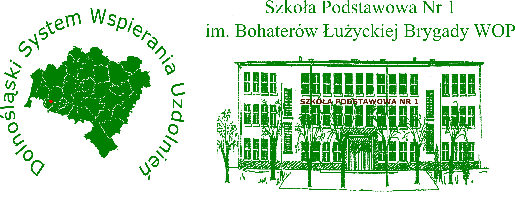 RegulaminX OGÓLNOPOLSKIEGO KONKURSU HISTORYCZNO - REGIONALNEGO„ POZNAJEMY ŹRÓDŁA HISTORII I KULTURY NASZEGO REGIONU”Organizator: SZKOŁA  PODSTAWOWA NR 1  W  GRYFOWIE  ŚLĄSKIMPatronat honorowy:MINISTER EDUKACJI I NAUKIMARSZAŁEK WOJEWÓDZTWA DOLNOŚLĄSKIEGODOLNOŚLĄSKI KURATOR OŚWIATY WE WROCŁAWIUPRZEWODNICZĄCY RADY GMINY I MIASTA GRYFÓW ŚLĄSKICele konkursu:  popularyzowanie tradycji Świąt Wielkanocnych, poznawanie obyczajowości ludowej i różnorodnych technik plastycznych w zdobieniu pisanek wielkanocnych,                                 upowszechnianie walorów historycznych i kulturowych w różnych regionach Polski,rozbudzanie szacunku do kultury i tradycji regionu, kształtowanie umiejętności samodzielnego zdobywania, gromadzenia i porządkowania      informacji, dbanie o czystość i kulturę języka polskiego,rozbudzenie inwencji twórczej, plastycznej i literackiej dzieci i młodzieży,promowanie dzieci uzdolnionych poprzez umożliwienie prezentacji ich twórczości      szerszemu kręgowi odbiorców,Terminarz:1. Termin nadsyłania prac: 04.03.2022r.  (decyduje data wpływu prac do organizatora)2. Obrady komisji konkursowej 3. Ogłoszenie wyników oraz zdjęcia nagrodzonych i wyróżnionych prac zostaną    umieszczone  08.04.2022r. na stronie internetowej organizatora.4. Uroczyste podsumowanie konkursu: 08.04.2022r. Nagrody:1. Organizator zapewnia:- atrakcyjne nagrody dla autorów najlepszych prac (miejsca  I-III)  oraz wyróżnień,                                                 - pisemne  poświadczenia dla opiekunów za przygotowanie uczniów, - podziękowania dla wszystkich szkół biorących udział w konkursie- przekazane  drogą   elektroniczną.                                                                                                                                                    - nagrody i wyróżnienia zostaną dostarczone pocztą,                                                                                                                                                                                                                                                                                                                            2. Jury lub patron konkursu mogą przyznać dodatkowe nagrody niewymienione     w regulaminie.Konkurs jest przeznaczony dla uczniów klas: I – IV,  V-VIII szkół podstawowych.               I. kl. I - IV : Praca plastyczna na temat: „Pisanka – jajko wielkanocne”   Uczestnicy przygotowują samodzielnie pracę (jajko w rozmiarze do 50 cm), dowolniewybraną  techniką z użyciem różnorodnych materiałówKryteria oceniania prac: a) walory artystyczne, b) pomysłowość i wkład pracy, c) inwencja twórcza i wrażliwość autora, d) estetyka pracy, II. kl. V - VIII :  Praca literacka na temat: „ Tradycje Świąt Wielkanocnych w moim regionie” Praca od 2 do 4 stron maszynopisu, wydrukowanego w czterech egzemplarzach (czcionka 12) z opisem tradycji i obyczajów wielkanocnych  w regionie, domu rodzinnym uczestnika konkursu. Kryteria oceniania prac: a)  zgodność z tematem, b) czytelność i estetyka pracy, c)  kultura słowa, wrażliwość na  piękno i bogactwo ojczystego języka,    d) trafne i oryginalne opracowanie tematu, e) wartości wychowawcze i przesłanie zawarte w wypowiedzi, Prace plastyczne i literackie należy opatrzyć metryczką  zawierającą: a)  imię i nazwisko autora, b)  nazwę i adres szkoły, c)  klasę, d)  nazwisko i e-mail nauczyciela, pod kierunkiem którego praca została wykonana.   Warunkiem udziału w konkursie jest załączenie do przesłanej pracy,  pisemnego    oświadczenia prawnych opiekunów autora o wyrażeniu zgody na  przetwarzanie danych     osobowych podopiecznego.   Szkoła przeprowadza eliminacje we własnym zakresie.    Prace ( do 5  prac literackich i 5 plastycznych) oraz listę zbiorczą uczestników konkursu       z adresem  i e-mail szkoły. należy przesłać na adres:        SZKOŁA  PODSTAWOWA  NR 1 Im. BOHATERÓW   ŁUŻYCKIEJ BRYGADY WOP,         Ul. UCZNIOWSKA 17, 59-620  GRYFÓW ŚLĄSKI    Organizator konkursu może zgłosić tylko 2 prace w każdej kategorii na etap ogólnopolski.   Prace spełniające wymogi określone w regulaminie będą oceniane  przez niezależnych    jurorów. Suma punktów przez nich przyznana wyłoni laureatów. Od decyzji komisji nie    przysługuje odwołanie.   Informacje dodatkowe:       1.   Uczestnik konkursu z chwilą przekazania pracy konkursowej udziela organizatorowi       i patronom nieodpłatnie licencji do ich publikacji w mediach, Internecie       i wydawnictwach pokonkursowych w celach promocyjnych oraz wyraża zgodę na                    przetwarzanie danych osobowych i wykorzystanie wizerunku. 2.   W przypadku, jeśli nadesłane prace będą naruszać prawa osób trzecich, całkowitą        odpowiedzialność za to ponosi autor prac i jego opiekun. 3.   Organizator nie ponosi odpowiedzialności za uszkodzenie lub zniszczenie prac       w trakcie przesyłki.4.   Przekazanie prac na konkurs oznacza akceptację regulaminu.5.   Prace nie podlegają zwrotowi i pozostają do dyspozycji organizatora.Decyzje jury mają charakter ostateczny.Sprawy nieujęte w regulaminie rozstrzyga organizator.Regulamin konkursu znajduje się na stronie internetowej organizatora www. spgryfow.edupage.orgOdpowiedzi  na dodatkowe pytania związane z konkursem udziela nauczyciel koordynujący konkurs -  Ewa Kasprzak  pod numerem telefonu: 509911056